Pre School Home Learning 11th January 2021Hickory Dickory Dock lyricsVerse 1:				Verse 2:				Verse 3:				Verse 4:Hickory Dickory Dock			Hickory Dickory Dock			Hickory Dickory Dock			Hickory Dickory DockThe mouse ran up the clock		The mouse ran up the clock		The mouse ran up the clock		The mouse ran up the clockThe clock struck one			The clock struck two			The clock struck three			The clock struck fourThe mouse ran down			The mouse said “Boo!”			The mouse went “Whee!”		The mouse said “No more!”Hickory Dickory Dock			Hickory Dickory Dock			Hickory Dickory Dock			Hickory Dickory DockReptile Skin Playdough RecipeYou will need:1 cup of flour½ cup of salt2 tablespoons of cream of tartar1 tablespoon of oilGreen food colouringMint flavouring1 cup of boiling water½ cup of dried green split peasMethod: Mix together the flour, salt, cream of tartar, mint flavouring and oil in mixing bowl.Add 5-10 drops of green food colouring (depending on how dark you want the playdough), to 1 cup of boiling water.Add the boiling water to the other ingredients in the large bowlStir the mixture well until it is combined together.Once you feel it has cooled enough, tip it out on a flat surface, then knead in the split peasGet playing!Owl on Toast RecipeIngredients								Equipment1 fruit loaf slice (if possible or any slice of bread will do)			ToasterChocolate spread							Plate2 banana slices								Knife2 blueberries2 apple slices1 strawberry sliceMethodLightly toast the slice of fruit loaf slice/ bread sliceOnce cooled, spread on the chocolate spreadCut the slices of banana and use these to make two big eyesPut a dab of chocolate spread onto the blueberries and place them in the centre of the bananas to complete the eyeSlice the strawberry and place a slice below the eyes to make a beak for the owlSlice the apple to make the wings.  Place them at an angle on either side of the toast, with the curved edges facing each otherThe Gruffalo’s Child Song LyricsVerse 1:					Verse 2:					Verse 3:Where are you going to Gruffalo’s Child?	Where can he be? I’ll ask the Snake		Where can he be. Will Owl tell me?All by yourself through the woods so wild	He’s down by the lake, eating Gruffalo cake	He’s under a tree, drinking Gruffalo teaAha! Oho! To look for the Big Bad Mouse	Aha! Oho! Beware of the Big Bad Mouse	Too whit! Too Whoo! Beware of the Big Bad MouseVerse 4:					Verse 5:					Verse 6:Where can he be? The Fox looks sly: 		Who is this creature so big and strong? 		Where are you going to Gruffalo’s Child?He’s somewhere nearby, eating Gruffalo pie 	His tail and whiskers are terribly long		All by yourself through the woods so wildAha! Oho! Beware of the Big Bad Mouse 	Oh help! Oh no! It must be the Big Bad Mouse	Away! Back home! To hide from the Big Bad MousePaper plate fox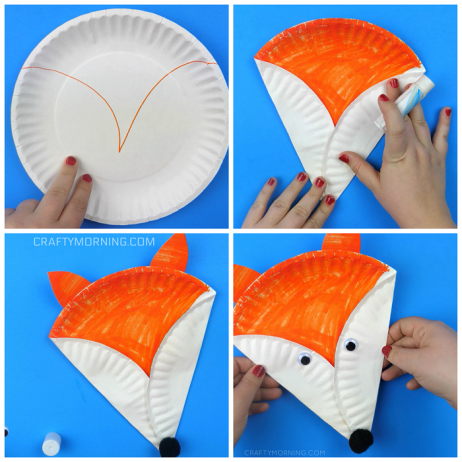 If You’re Ever In The Forest (Tune of Did You Ever See A Lassie?)Verse 1:						Verse 2:							Verse 3:If you’re ever in the forest				If you’re ever in the forest					If you’re ever in the forestThe forest, the forest					The forest, the forest						The forest, the forestIf you’re ever in the forest				If you’re ever in the forest					If you’re ever in the forestYou might see some deer				You might see some rabbits					You might see some birdsA young one, an old one				They hop here and they hop there (Jump like rabbits)		A tweet here and a tweet thereAnd some that can quickly run (Run on the spot)		They hop, hop, hop everywhere					They are flying around everywhere If you’re ever in the forest				If you’re ever in the forest					(Fly like a bird)You might see some deer				You might see some rabbits					If you’re ever in the forest															You might see some birdsVerse 4:								Verse 5:If you’re ever in the forest						If you’re ever in the forestThe forest, the forest							The forest, the forestYou might see some squirrels						You’ll surely see lots of treesThey are high up, and over there					There are tall ones and short ones (Stretch up high and then low)They climb up the trees everywhere (Pretend to climb up a tree)		and young ones and old onesIf you’re ever in the forest						If you’re ever in the forestYou might see some squirrels						You’ll surely see lots of treesMondayTuesdayWednesdayThursdayFridayPersonal, Social & Emotional DevelopmentThroughout the week encourage your child to talk about what makes them feel brave or scared.Ask...What makes you feel brave/scared?How could you make yourself feel better?Throughout the week encourage your child to talk about what makes them feel brave or scared.Ask...What makes you feel brave/scared?How could you make yourself feel better?Throughout the week encourage your child to talk about what makes them feel brave or scared.Ask...What makes you feel brave/scared?How could you make yourself feel better?Throughout the week encourage your child to talk about what makes them feel brave or scaredAsk...What makes you feel brave/scared?How could you make yourself feel better?Throughout the week encourage your child to talk about what makes them feel brave or scared.Ask...What makes you feel brave/scared?How could you make yourself feel better?Communication & LanguageWith your child talk about the weather that can occur in winter.  You can use questions such as:What does the weather look like today?How does it make you feel?The Big Bad Mouse is a character in the story.  Sing Hickory Dickory Dock which is all about a mouse.  Please see the lyrics below.See if you can think of words that rhyme with the names of these animals:FoxCatDogHenPlay a game of I Spy outsideSing the song If You’re Ever in the Forest to the tune Did You Ever See A Lassie. Click on the MP3 link for the tune.  The lyrics are below.Physical DevelopmentEncourage your child to put on their hat and gloves independently when they go outsideIf it has been raining see if you can find some puddles and try and jump in as many you can.  Don’t forget to wear your wellington boots!Pick one of the creatures from the story and have a go at drawing them.The creatures in the story talk about their favourite food.  Talk about your favourite healthy foodsChoose one of the creatures from The Gruffalo’s Child story and try to move around how you think they would.  Use different types of music to do this.LiteracyOur book this week is The Gruffalo’s Child by Julia Donaldson.  If you do not have the book at home, click on the link below.  Please try and read this story every day as this will help your child gain a good understanding of the story, what happens next in the story and the characters.https://www.youtube.com/watch?v=bb0-xyzEdmI Recap the new words and phrases from The Gruffalo’s Child such as terrible, scaly, brave, I’m not scared, wild, trail, the snow fell fast, the wind blew wild.Using the pictures in the book, what other creatures can you find in the story other than the Gruffalo, Mouse, Gruffalo’s Child, Fox, Owl and Snake.When reading the book, see if you can remember the order of the creatures that the Gruffalo’s Child meets in the story and repeat some of the familiar phrases from the book.There are lots of words that begin with the sound t in the story such as terrible, trail, tree, and tracks.  What other words can you think of which begin with the sound t?MathematicsAll the creatures in the story have different numbers of feet.  In The Gruffalo’s Child story count how many feet each creature has and can you work out which one has no feet?Using any blocks or Lego you have, make a shelter for one of the creatures in the story.  Think about how many bricks you may need and what size it needs to be.Owl is one of the creatures in The Gruffalo’s Child; make a tasty treat Owl on Toast using the recipe below.  Count the slices and fruit you need when making it.When you are outside, count how many different animals you see.Use the woodland counting sheet below. Count how many objects there are in each row and try and write the number at the end in the circle.Understanding the WorldWhen you go outside, what animals do you see?  Listen for the different sounds you can hear in your garden, the woods or in the park.Look for the different creatures from The Gruffalo’s Child story on the internet. Which creatures do you like and which creatures do you not like?A shelter is a home where a creature lives and sleeps.  Can you find places where some of the creatures in the story might live?  Think about their size and what type of shelter they need.Find some stones or pebbles in your garden, park or woods and make a footprint trail like the ones in the story.Expressive Arts & DesignAsk your child to create and draw their own terrible creature like the one described in the story.  Encourage your child to talk about what they have drawn and write down what they say.  Make some reptile skin playdough using the recipe below.  Encourage your child to talk about the colour, texture and what they could make with it.Sing the song about The Gruffalo’s Child.  Use the link below to hear the tune of the songhttps://www.youtube.com/watch?v=ELidpzKoRxg The lyrics are printed below.Think about the sounds the different creatures in the story make.  Look around your house and see if you can find objects that make a similar sound to the creatures.Make a paper plate fox. Paint/colour the plate orange. Fold over the edges to make a V shape and glue down. Glue on a black pom pom and two googly eyes. Colour a white piece of paper orange and cut them into two triangles. Glue them on to make the ears.  See example below.